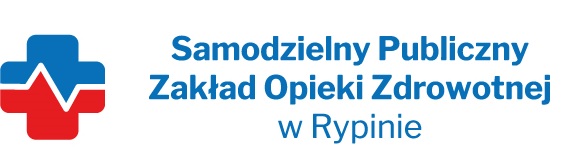 REGON:  910858394                                                                                                 NIP: 8921296985         Nasz znak: SP ZOZ/ZP/TP – 9/2022Nasza data: 12.07.2022 r.Wykonawcy - Dostawcypostępowania przetargowego ZP/TP- 9/2022Samodzielny Publiczny Zakład Opieki Zdrowotnej w Rypinie informuje, że w dniu 11 lipca 2022 roku wpłynęły  zapytania dotyczące postępowania przetargowego, oznaczonego numerem   ZP/TP-9/2022 pn. Dostawa produktów 1x użytku z podziałem na 38 pakietówTreść pytania: Czy Zamawiający będzie wymagał, by zaoferowane akcesoria były w pełni kompatybilne i przetestowane do użycia z defibrylatorami LIFEPAK, zgodnie z instrukcją obsługi oraz zaleceniami producenta? Producent defibrylatorów LIFEPAK nie ponosi odpowiedzialności za incydenty medyczne lub nieskuteczność terapii wynikające z użycia akcesoriów niewymienionych w CE lub instrukcji obsługi defibrylatora.Odpowiedź: akcesoria, musza być oczywiście kompatybilne z posiadanymi defibrylatorami LIFEPAK oraz muszą posiadać znak CE , musza być dopuszczone do obrotu i użytkowania z urządzeniami medycznymiZwracamy się z prośbą o wydzielenie do osobnego pakietu:Z PAKIETU NR 26 do SWZ ZP/TP-9/2022 – Papier do EKGPoz. 12 Papier EKG 50x30 do defibrylatora Lifepack 20ePoz. 14 Papier do drukarki w defibrylatorze Lifepack 12 firmy Medtronic 107/108x25/23Odpowiedź: NIEPakiet nr 26 poz. 11Prosimy o dopuszczenie w ww. pozycji papieru KTG o rozmiarze 112x100mmx150 kartek.Odpowiedź: TAKPakiet 26 poz. 16Prosimy o dopuszczenie w ww. pozycji papieru Schiller oryginalnego o rozmiarze 114x150x60 kartek.Odpowiedź: TAKProjekt umowy – par. 2 projektu umowy o następującym brzmieniu:„Zamawiający zastrzega sobie prawo do częściowej realizacji umowy, jednak niezrealizowana wartość umowy nie może być większa niż 30% wartości umowy”.Zgodnie z art. 433 ust. 4 ustawy Pzp projektowane umowy nie mogą przewidywać możliwości ograniczenia zakresu zamówienia przez zamawiającego bez wskazania minimalnej wartości lub wielkości świadczenia stron. Par. 2 projektu umowy jest sprzeczny z art. 433 ust. 4 ustawy PzpOdpowiedź: TAK, wyrażamy  zgodę na ww zapis sProjekt umowy – par. 5 ust. 1 pkt. 1Prosimy o odniesienie kary umownej do wartości brutto części umowy pozostałej do realizacjiOdpowiedź: TAK,  wyrażamy zgodę na ww zapisProjekt umowy – par. 11 ust. 2 lit. b)Prosimy o zmianę terminu dot. rozpatrzenia reklamacji jakościowej na 7 dni roboczych.Odpowiedź: TAKPakiet nr 22Czy Zamawiający w pozycji 3 dopuści zaoferowanie igieł o średnicy ostrza 0,6 mm.Odpowiedź: NIECzy Zamawiający w pozycji 4 dopuści zaoferowanie pętli z plecionego drutu o grubości 0,36 mm.Odpowiedź: TAKCzy Zamawiający w pozycji 6 dopuści zaoferowanie pętli o średnicy przewodu 2,3 mm, brzegi pętli w kolorze białym.Odpowiedź: TAKCzy Zamawiający w pozycji 6 dopuści zaoferowanie pętli bez pęsety.Odpowiedź: TAKCzy zamawiający w pozycji 6 dopuści zaoferowanie szczotek o długości włosia 20mm.Odpowiedź: TAKPakiet 39Czy zamawiający dopuści zaoferowanie staplerów w rozmiarze 26 mm, 29 mm, 32 mm.Odpowiedź: TAKPakiet 24Prosimy o wydzielenie pozycji 1, 3, 5, 6, 7 do osobnego zadania, podział zwiększy konkurencyjność ofert i pozwoli uzyskać lepszą cenę.Odpowiedź: Zgodnie z SWZPozycja 1 – prosimy o dopuszczenie elektrody o powierzchni czynnej 107 cm2, bez pierścienia ekwipotencjalnegoOdpowiedź: Zgodnie z SWZPozycja 3, 5, 7 – Prosimy o dopuszczenie kabla o długości 3m lub 5m.Odpowiedź: Zgodnie z SWZProjekt  umowy – zał. Nr 3 - par. 5 ust. 1.2)Czy Zamawiający wyrazi zgodę na zmniejszenie wysokości kar umownych do 0,2%?Odpowiedź: Zgodnie z SWZPakiet nr 35Zwracamy się uprzejmie z prośbą do Zamawiającego o dopuszczenie łącznika spiralnego o dł. 150 cm, wytrzymującego ciśnienie 305 PSIOdpowiedź: NIEProjekt umowyW przypadku, gdy producentem produktów medycznych dostarczanych w ramach Umowy jest podmiot inny niż Wykonawca, Wykonawca ma prawo, za zgodą Zamawiającego, przenieść swoje prawa i obowiązki wynikające z niniejszej Umowy na producenta dostarczanych produktów medycznych lub inną spółkę z grupy kapitałowej producenta. W celu przeniesienia praw i obowiązków Wykonawca, Zamawiający oraz producent lub inna spółka z grupy kapitałowej producenta podpiszą umowę trójstronną przenoszącą prawa i obowiązki z niniejszej Umowy. Wszelkie inne postanowienia Umowy pozostają bez zmian.Odpowiedź: Zgodnie z SWZ 